               Eman Al Masri-English/ESL Teacher Email address -  eman.327741@2freemail.com     Mobile no: C/o 0502360357  Current Residence: Egypt        PROFESSIONAL PROFILETeacher of English  & English As A Foreign Language with over 10 years experience in Egypt, Istanbul and Abu DhabiTrainer and MentorVersatile in teaching methodology for children ,young adults and corporate learnersBA - Major in Journalism, Minor in Sociology       PROFESSIONAL EXPERIENCEFull-Time ESL Teacher, Berlitz Language Centers known as New York Studio of   Languages at present, Istanbul, Turkey      December 2011- December 2014Taught all levels General English and  Business English ( Beginner to Advanced)Assessed students’ levels via tests, task-based approaches and CALL exercises.Taught  groups and private students at the center and company premisesUsed CALL( computer assisted language learning) in the lesson and online to assist in the teaching and learning processTrained students to do the IELTS Taught English to children ages 6-8 in summer schoolPart-Time English Instructor, Oxford English Academy, Cairo, Egypt,        November 2010 –June 2011Taught Intermediate corporate learners General English at company siteUsed New Headway textbooks for ESL learners-Intermediate levelTaught  private learners- one on one Assessed learners’ progress Worked on improving the four skills: reading , speaking, listening & writingPart-Time English Instructor, Direct English Language Center, Cairo, Egypt, February 2010 -June 2010Taught Beginner, elementary and Intermediate levels General EnglishAssessed English level at the beginning and end of courseTaught Groups and private learnersUsed Direct English CurriculumTaught  English conversation classes at the intermediate levelEnglish As A Second Language Trainer, Centre For British Teachers, Abu Dhabi, UAE, Dec 2008 - July 2009Taught  the admin staff at a secondary school ESL from beginner to advanced levels under the supervision of the Abu Dhabi Education Council (ADEC) in order to prepare them for the IELTS tests and to improve their levels of fluency.Monitored /Observed & Assessed progress of teaching staff’s level of English usage inside the classroomProvided assistance and guidance in how to answer IELTS testsParticipated in development workshop to improve school’s pedagogyCompiled curriculum for different levelsAssisted in purchasing convenient ESL teaching text books for the ESL libraryPlanned the ESL schedule for school staffCreated a bilingual environment (English to Arabic)by placing suitable signage around the school to aid in the teaching and learning processMaintained assessment records to track progress when required using MS Word & ExcelKept good filing system of learners work.English Instructor, New Horizon Training Center, Cairo, Egypt, Feb 2008 -June 2008Taught  elementary & intermediate levels General and Business EnglishDeveloped mid and end of level assessmentsTrained corporate employees at company sites Business EnglishUsed Interchange and Market leader course books with audio toolEnglish Instructor, Berlitz Language Centers, Istanbul, Turkey, Jan - June 2006Taught 450 hrs of Conversation & Business English to all levelsMonitored & Assessed progress through the levelAssessed and placed learners at the convenient levelTaught adults Substituted when required English High School teacher (Grade 10&11) Kenana American College, Cairo, Egypt, Aug 2005 - Jan 2006Taught ESL English of up to 24 lessons /week Prepared daily as well as weekly plansMonitored progress via quizzes and examsAssisted& Prepared students in the SAT exams in the writing section Part-Time English Instructor, Berlitz Language Centers, Cairo, Egypt, 2000 - 2005Taught 2700 hrs of Conversation & Business English to learners at the center and at company sitesTaught adults and children using Berlitz curriculum and methodologyWas successful in maintaining learners to progress in levelsMaintained learners’ satisfaction by keeping a good percentage of re-enrollement.Monitored & Assessed progress through the levelSubstituted when requiredDeveloped & adopted teaching methodology at training workshopsEnglish Facilitator/Instructor, Knowlogy International Language Centers, Cairo, Egypt, June1998 - Jan 2000Instructed and facilitated 1900 hrs of various General English courses using multi-media technology to learners ages 16 -50Taught English conversation classes at the intermediate level to corporate staff and university studentsParticipated in curriculum writing project for beginner levelsMaintained assessment records using MS Word & Excel Voluntary English Teacher, St Andrews church, Cairo, Egypt, Oct 1997 - April1998 Successfully taught refugees from Southern Sudan, Eritrea and Somalia at beginner levels English of ages 15-40.Collected supplementary material to include in the teaching and learning process Attended teacher training workshops to improve teaching techniquesDeveloped assessment records ( exams- exercises) for learners       Professional Certificates/DevelopmentFoundation Courses in English to Arabic translation, The American University in Cairo.      EducationBachelors of Art in Journalism & Mass Communication, American University in Cairo, Egypt –June 1994Post Graduate Certificate in Teaching English As A Foreign Language-University of California, Santa Cruz, April 2001-Courses studied:Assessment& Placement, Methodology, Language Structure,Learning Styles & Practicum.High school- Cairo American College-Egypt- A co-educational American medium accredited school-1988Junior & primary years- New English School- Kuwait- A  co-educational British medium accredited school- 1975-1985 Personal InformationYears of experience in teaching ESL:12 ApproximatelySkills:Good user of  Smart technology- Microsoft Office &Fluent in English and ArabicCitizenship: Jordanian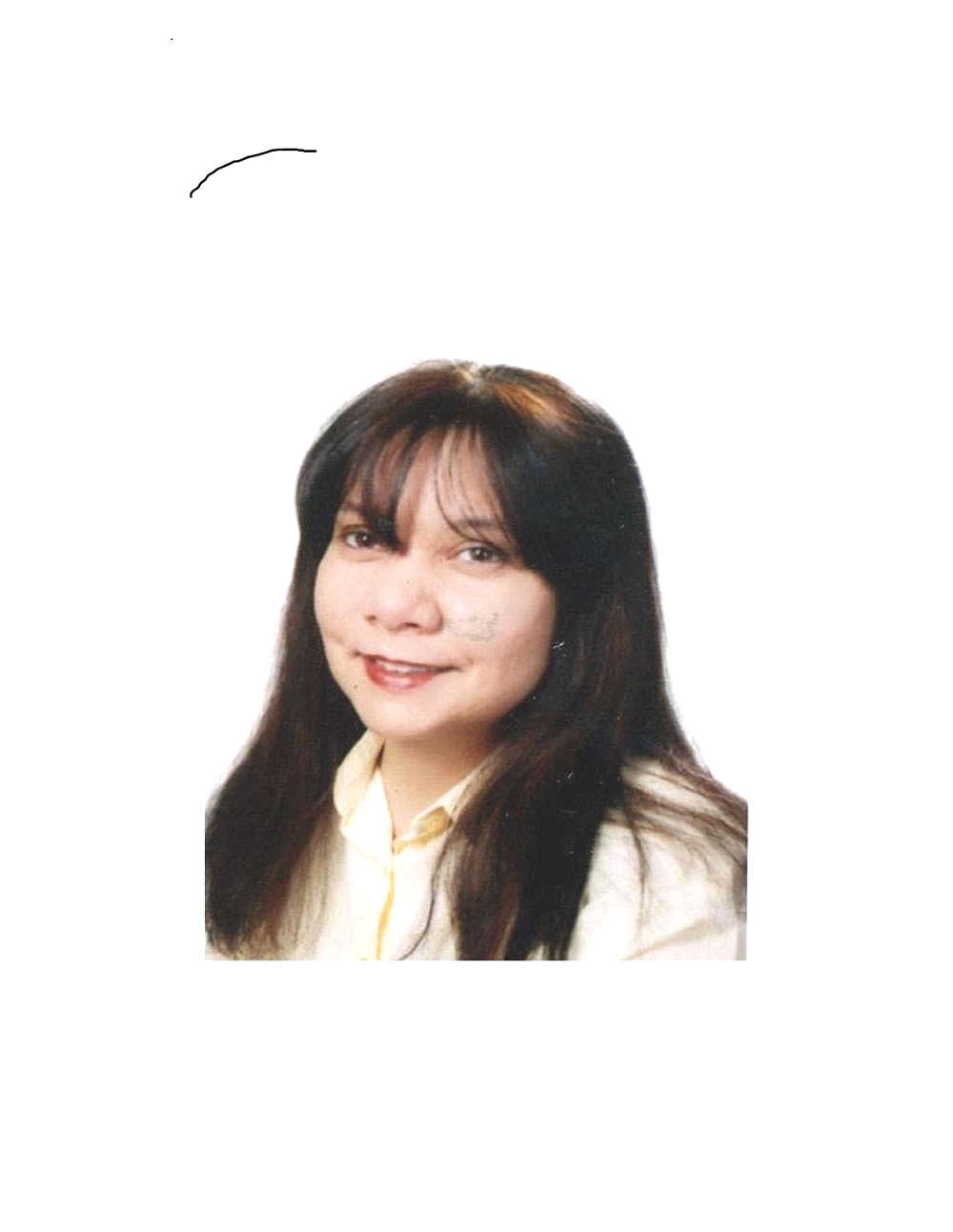 